“Supporting Universities’ Korean Studies Research”
(Chonghap nyusŭ, November 18, 2010)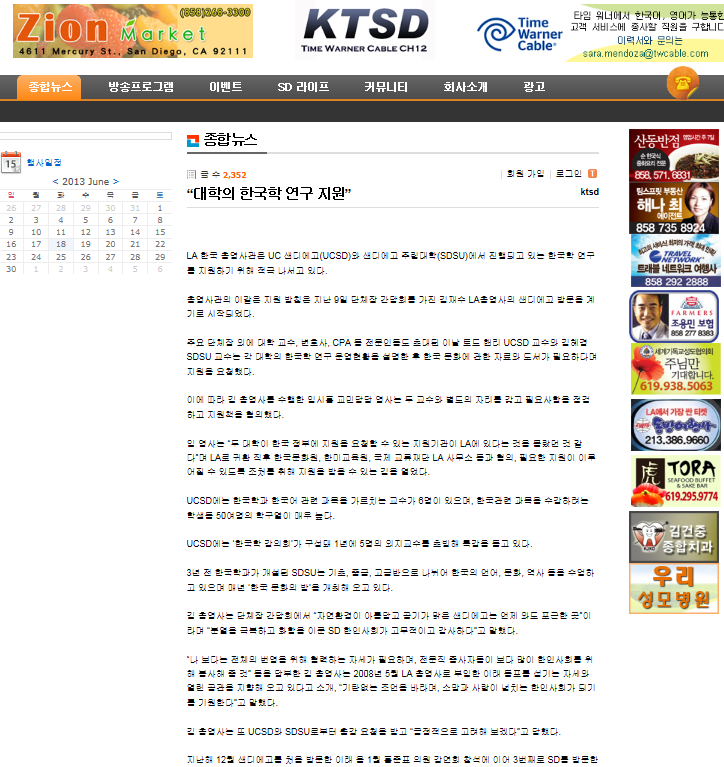 